«Я, части тела и лица»Рекомендации для родителейУважаемые родители!На этой недели тема наших занятий «Я, части тела и лица».Для того, чтобы дети лучше усвоили материал, родителям рекомендуется:Задание 1Рассмотрите изображение человека вместе с ребенком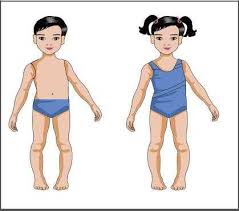 - Назовите части тела- Назовите части лицаЗадание 2Игра «Покажи где»Попросите ребенка показать, где глазки, ушки, носик и т.д. Попросите его показать, где какие части тела.Задание 3Рассмотрите с ребенком изображения животных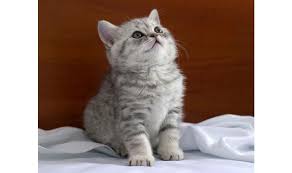 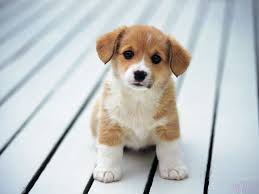 Попросите ребенка показать- Лапки- Носик- Ушки